2017年昭平县县直公立医院公开招聘医疗类人才计划表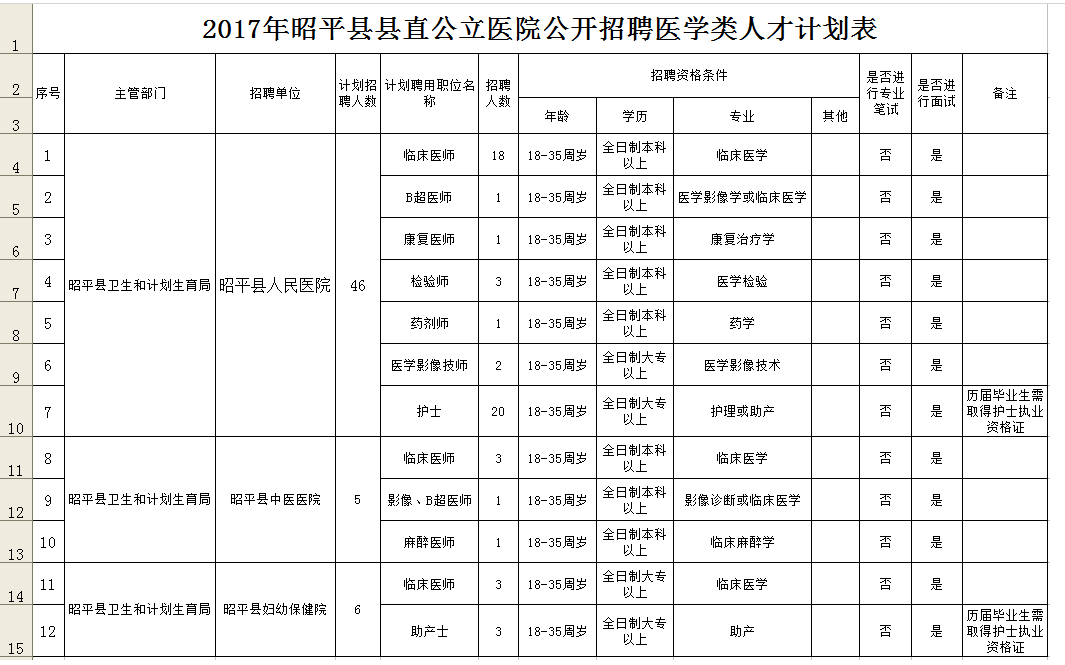 